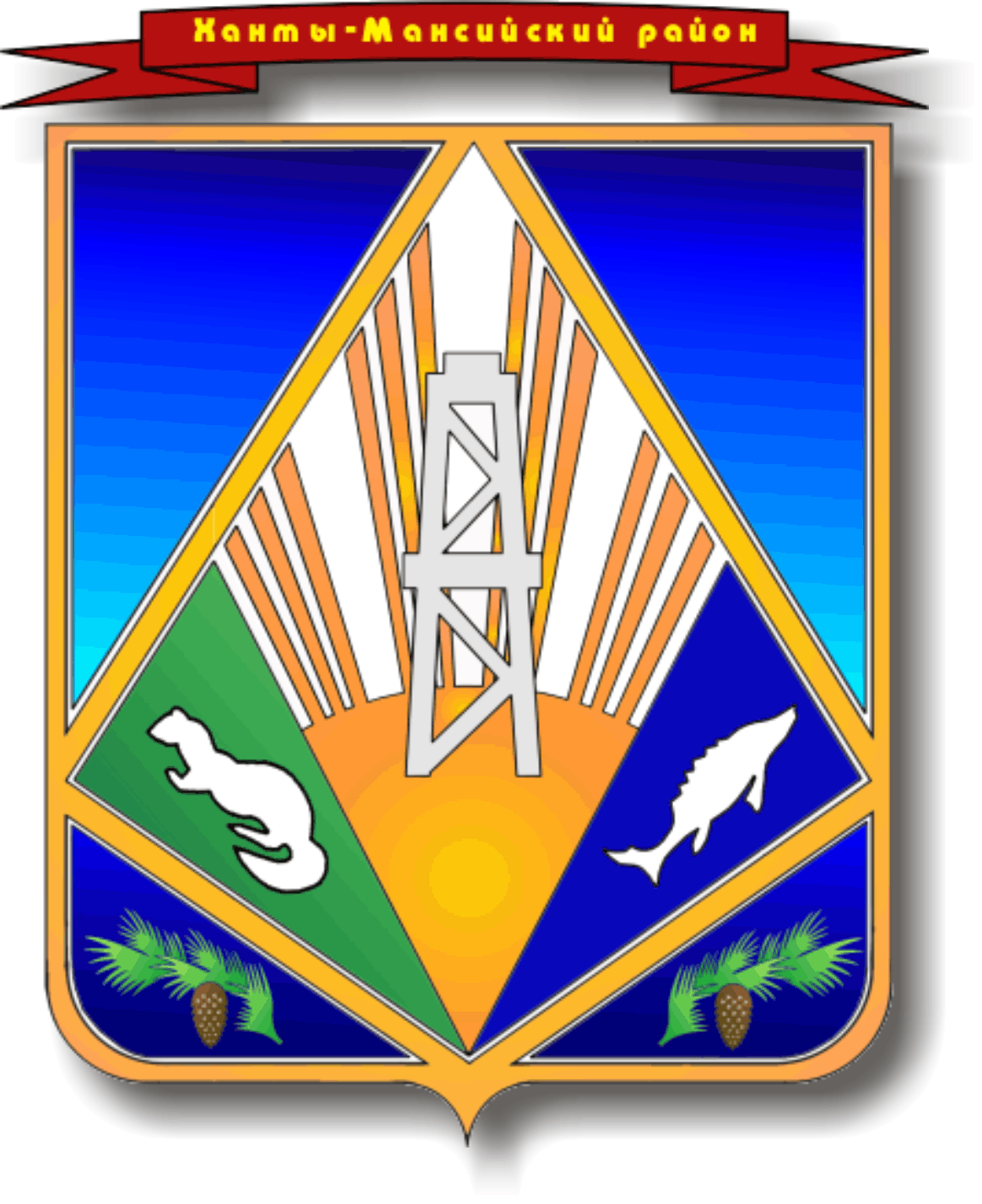 МУНИЦИПАЛЬНОЕ ОБРАЗОВАНИЕХАНТЫ-МАНСИЙСКИЙ РАЙОНХанты-Мансийский автономный округ – ЮграАДМИНИСТРАЦИЯ ХАНТЫ-МАНСИЙСКОГО РАЙОНАП О С Т А Н О В Л Е Н И Еот  11.03.2013                                                                                                       № 52г. Ханты-МансийскО внесении изменений в постановление администрации Ханты-Мансийского района от 14 октября 2010 года № 157 	В соответствии с Федеральным законом от 21 ноября 2011 года № 323-ФЗ         «Об основах охраны здоровья граждан Российской Федерации», Законом Ханты-Мансийского автономного округа – Югры от 26 июня 2012 года № 86-оз                        «О регулировании отдельных вопросов в сфере охраны здоровья граждан в Ханты-Мансийском автономном округе – Югре», постановлением администрации Ханты-Мансийского района от 22 марта 2012 года № 53 «О целевых программах Ханты-Мансийского района», в целях создания условий для повышения доступности и качества медицинской помощи населению:	1. Внести в приложение к постановлению администрации Ханты-Мансийского района от 14 октября 2010 года №157 «О долгосрочной целевой программе «Современное здравоохранение Ханты-Мансийского района» на 2011 – 2013 годы и на период до 2015 года» следующие изменения:	1.1. В  разделе  «Паспорт  программы»  строку  «Объемы  и  источники финансирования Программы» изложить в новой редакции согласно приложению 1          к постановлению.	1.2. В разделе 5 «Обоснование ресурсного обеспечения целевой программы» абзац 3 изложить в новой редакции:«Общий объем финансирования на 2011 – 2015 годы за счет средств всех бюджетов составляет  156709,86 тыс. рублей, в том числе:2011 год – 60 228,8 тыс. рублей (факт – 58 056,89 тыс. рублей);2012 год – 38 740,67 тыс. рублей (факт – 38 495,77 тыс. рублей);2013 год – 27907,2 тыс. рублей;2014 год – 16125,0 тыс. рублей;2015 год – 16125,0 тыс. рублей,в том числе:за счет средств бюджета района – 122792,9  тыс. рублей:2011 год – 40827,8  тыс. рублей (факт – 38655,89  тыс. рублей);2012 год – 24181,97  тыс. рублей (факт – 23979,81  тыс. рублей);2013 год – 27907,2 тыс. рублей;2014  год – 16 125,0 тыс. рублей;2015 год – 16 125,0 тыс. рублей,за счет средств окружного бюджета – 33916,96 тыс. рублей:2011 год – 19 401,0 тыс. рублей (факт – 19 401,0 тыс. рублей);2012 год – 14558,7 тыс. рублей (факт – 14515,96 тыс. рублей);2013 год – 0,0 тыс. рублей;2014 год – 0,0 тыс. рублей;2015 год – 0,0 тыс. рублей.».1.3. Приложение 2 к Программе изложить в новой редакции согласно приложению 2 к постановлению.	2. Постановление вступает в силу после его опубликования (обнародования) в газете «Наш район».	3. Опубликовать настоящее постановление в газете «Наш район» и разместить на официальном сайте администрации Ханты-Мансийского района.	4. Контроль за выполнением постановления возложить на заместителя главы администрации района по социальным вопросам Е.В.Касьянову.И.о. главы администрацииХанты-Мансийского района                                                                           Т.Ю.ГореликПриложение 1к постановлению администрации Ханты-Мансийского района от 11.03.2013   № 52«».Приложение 2к постановлению администрации Ханты-Мансийского района от 11.03.2013  № 52«Приложение 2 к ПрограммеОсновные программные мероприятия ».Объемы и      
источники     
финансирования Программыобщий объем финансирования на 2011 – 2015 годы за счет средств всех бюджетов составляет  156709,86 тыс. рублей,                  в том числе: 2011 год – 60 228,8 тыс. рублей (факт – 58 056,89 тыс. рублей);2012 год – 38 740,67 тыс. рублей (факт – 38 495,77 тыс. рублей);2013 год – 27 907,2 тыс. рублей;2014 год – 16 125,0 тыс. рублей;2015 год – 16 125,0 тыс. рублей,в том числе:за счет средств бюджета района – 122 792,9 тыс. рублей:2011 год – 40827,8  тыс. рублей (факт – 38655,89  тыс. рублей);2012 год – 24181,97  тыс. рублей (факт – 23979,81  тыс. рублей);2013 год – 27907,2 тыс. рублей;2014 год – 16125,0 тыс. рублей;2015 год – 16125,0 тыс. рублей,за счет средств окружного бюджета – 33916,96  тыс. рублей:2011 год – 19 401,0 тыс. рублей (факт – 19 401,0 тыс. рублей);2012 год – 14558,7 тыс. рублей (факт – 14515,96 тыс. рублей);2013 год – 0,0 тыс. рублей;2014 год – 0,0 тыс. рублей;2015 год – 0,0 тыс. рублей.№ п/пМероприятия ПрограммыМуниципаль-ный заказчикИсточник финанси-рованияФинансовые затраты на реализацию (тыс. рублей)Финансовые затраты на реализацию (тыс. рублей)Финансовые затраты на реализацию (тыс. рублей)Финансовые затраты на реализацию (тыс. рублей)Финансовые затраты на реализацию (тыс. рублей)Финансовые затраты на реализацию (тыс. рублей)Финансовые затраты на реализацию (тыс. рублей)Финансовые затраты на реализацию (тыс. рублей)Финансовые затраты на реализацию (тыс. рублей)Исполнители Программы№ п/пМероприятия ПрограммыМуниципаль-ный заказчикИсточник финанси-рованиявсегов том числев том числев том числев том числев том числев том числев том числев том числеИсполнители Программы№ п/пМероприятия ПрограммыМуниципаль-ный заказчикИсточник финанси-рованиявсего2011 год 2011 год 2012 год 2012 год 2013 год2014 год2015               год2015               годИсполнители Программы№ п/пМероприятия ПрограммыМуниципаль-ный заказчикИсточник финанси-рованиявсегопланфактпланфактпланпланпланпланИсполнители Программы12345678910111212131. Подпрограмма «Реализация приоритетных направлений  в сфере здравоохранения Ханты-Мансийского  района»  1. Подпрограмма «Реализация приоритетных направлений  в сфере здравоохранения Ханты-Мансийского  района»  1. Подпрограмма «Реализация приоритетных направлений  в сфере здравоохранения Ханты-Мансийского  района»  1. Подпрограмма «Реализация приоритетных направлений  в сфере здравоохранения Ханты-Мансийского  района»  1. Подпрограмма «Реализация приоритетных направлений  в сфере здравоохранения Ханты-Мансийского  района»  1. Подпрограмма «Реализация приоритетных направлений  в сфере здравоохранения Ханты-Мансийского  района»  1. Подпрограмма «Реализация приоритетных направлений  в сфере здравоохранения Ханты-Мансийского  района»  1. Подпрограмма «Реализация приоритетных направлений  в сфере здравоохранения Ханты-Мансийского  района»  1. Подпрограмма «Реализация приоритетных направлений  в сфере здравоохранения Ханты-Мансийского  района»  1. Подпрограмма «Реализация приоритетных направлений  в сфере здравоохранения Ханты-Мансийского  района»  1. Подпрограмма «Реализация приоритетных направлений  в сфере здравоохранения Ханты-Мансийского  района»  1. Подпрограмма «Реализация приоритетных направлений  в сфере здравоохранения Ханты-Мансийского  района»  1. Подпрограмма «Реализация приоритетных направлений  в сфере здравоохранения Ханты-Мансийского  района»  1. Подпрограмма «Реализация приоритетных направлений  в сфере здравоохранения Ханты-Мансийского  района»  1.1. Задача «Развитие первичной медико-санитарной помощи  в соответствии с современными требованиями»1.1. Задача «Развитие первичной медико-санитарной помощи  в соответствии с современными требованиями»1.1. Задача «Развитие первичной медико-санитарной помощи  в соответствии с современными требованиями»1.1. Задача «Развитие первичной медико-санитарной помощи  в соответствии с современными требованиями»1.1. Задача «Развитие первичной медико-санитарной помощи  в соответствии с современными требованиями»1.1. Задача «Развитие первичной медико-санитарной помощи  в соответствии с современными требованиями»1.1. Задача «Развитие первичной медико-санитарной помощи  в соответствии с современными требованиями»1.1. Задача «Развитие первичной медико-санитарной помощи  в соответствии с современными требованиями»1.1. Задача «Развитие первичной медико-санитарной помощи  в соответствии с современными требованиями»1.1. Задача «Развитие первичной медико-санитарной помощи  в соответствии с современными требованиями»1.1. Задача «Развитие первичной медико-санитарной помощи  в соответствии с современными требованиями»1.1. Задача «Развитие первичной медико-санитарной помощи  в соответствии с современными требованиями»1.1. Задача «Развитие первичной медико-санитарной помощи  в соответствии с современными требованиями»1.1. Задача «Развитие первичной медико-санитарной помощи  в соответствии с современными требованиями»1.1.1.Приобретение мебели, медицинского оборудования, медицинской аппаратуры, медицинской  и лабораторной мебеликомитет по здравоохране-ниювсего22583,933762,153762,155745,785745,787692,002692,002692,002692,00комитет по здравоохране-нию1.1.1.Приобретение мебели, медицинского оборудования, медицинской аппаратуры, медицинской  и лабораторной мебеликомитет по здравоохране-ниюбюджет района22583,933762,153762,155745,785745,787692,002692,002692,002692,00комитет по здравоохране-нию1.1.2.Приобретение санитарного автотранспорта, лодочных моторов,  лодок и автомобилей для  оказания неотложной и скорой помощи, осуществления выездной работы врачей-специалистовкомитет по здравоохране-ниювсего5268,811669,551669,55900,00899,26900,00900,00900,00900,00комитет по здравоохране-нию1.1.2.Приобретение санитарного автотранспорта, лодочных моторов,  лодок и автомобилей для  оказания неотложной и скорой помощи, осуществления выездной работы врачей-специалистовкомитет по здравоохране-ниюбюджет района5268,811669,551669,55900,00899,26900,00900,00900,00900,00комитет по здравоохране-нию1.1.3.Оснащение кабинетов врачей общей практикикомитет по здравоохране-ниювсего1356,48277,10276,48270,00270,00270,00270,00270,00270,00комитет по здравоохране-нию1.1.3.Оснащение кабинетов врачей общей практикикомитет по здравоохране-ниюбюджет района1356,48277,10276,48270,00270,00270,00270,00270,00270,00комитет по здравоохране-нию1.1.4.Повышение уровня профессиональной подготовки медицинских кадров первичного звенакомитет по здравоохране-ниювсего1462,20280,00262,20300,00300,00300,00300,00300,00300,00комитет по здравоохране-нию1.1.4.Повышение уровня профессиональной подготовки медицинских кадров первичного звенакомитет по здравоохране-ниюбюджет района1462,20280,00262,20300,00300,00300,00300,00300,00300,00комитет по здравоохране-нию1.1.5.Дооснащение мебелью, медицинским оборудованием, медицинской аппаратурой, лабораторной и медицинской мебелью службы охраны материнства и детствакомитет по здравоохране-ниювсего997,13197,20197,13200,00200,00200,00200,00200,00200,00комитет по здравоохране-нию1.1.5.Дооснащение мебелью, медицинским оборудованием, медицинской аппаратурой, лабораторной и медицинской мебелью службы охраны материнства и детствакомитет по здравоохране-ниюбюджет района997,13197,20197,13200,00200,00200,00200,00200,00200,00комитет по здравоохране-нию1.1.6.Оплата проживания в пансионате беременным женщинам из группы высокого социального рискакомитет по здравоохране-ниювсего159,3920,006,772,622,6250,0050,0050,0050,00комитет по здравоохране-нию1.1.6.Оплата проживания в пансионате беременным женщинам из группы высокого социального рискакомитет по здравоохране-ниюбюджет района159,3920,006,772,622,6250,0050,0050,0050,00комитет по здравоохране-нию1.1.7.Приобретение расходных материалов для стоматологических кабинетовкомитет по здравоохране-ниювсего500,000,000,00300,00300,000,00100,00100,00100,00комитет по здравоохране-нию1.1.7.Приобретение расходных материалов для стоматологических кабинетовкомитет по здравоохране-ниюбюджет района500,000,000,00300,00300,000,00100,00100,00100,00комитет по здравоохране-ниюИтого по задаче 1.1комитет по здравоохране-ниювсего32327,946206,006174,287718,407717,669412,004512,004512,004512,00комитет по здравоохране-ниюИтого по задаче 1.1комитет по здравоохране-ниюбюджет района32327,946206,006174,287718,407717,669412,004512,004512,004512,00комитет по здравоохране-нию1.2. Задача «Совершенствование оказания медицинской помощи пострадавшим при дорожно-транспортных происшествиях и других видах травматизма»1.2. Задача «Совершенствование оказания медицинской помощи пострадавшим при дорожно-транспортных происшествиях и других видах травматизма»1.2. Задача «Совершенствование оказания медицинской помощи пострадавшим при дорожно-транспортных происшествиях и других видах травматизма»1.2. Задача «Совершенствование оказания медицинской помощи пострадавшим при дорожно-транспортных происшествиях и других видах травматизма»1.2. Задача «Совершенствование оказания медицинской помощи пострадавшим при дорожно-транспортных происшествиях и других видах травматизма»1.2. Задача «Совершенствование оказания медицинской помощи пострадавшим при дорожно-транспортных происшествиях и других видах травматизма»1.2. Задача «Совершенствование оказания медицинской помощи пострадавшим при дорожно-транспортных происшествиях и других видах травматизма»1.2. Задача «Совершенствование оказания медицинской помощи пострадавшим при дорожно-транспортных происшествиях и других видах травматизма»1.2. Задача «Совершенствование оказания медицинской помощи пострадавшим при дорожно-транспортных происшествиях и других видах травматизма»1.2. Задача «Совершенствование оказания медицинской помощи пострадавшим при дорожно-транспортных происшествиях и других видах травматизма»1.2. Задача «Совершенствование оказания медицинской помощи пострадавшим при дорожно-транспортных происшествиях и других видах травматизма»1.2. Задача «Совершенствование оказания медицинской помощи пострадавшим при дорожно-транспортных происшествиях и других видах травматизма»1.2. Задача «Совершенствование оказания медицинской помощи пострадавшим при дорожно-транспортных происшествиях и других видах травматизма»1.2. Задача «Совершенствование оказания медицинской помощи пострадавшим при дорожно-транспортных происшествиях и других видах травматизма»1.2.1.Приобретение оборудования по оказанию помощи пострадавшим при ЧС, средств индивидуальной защиты комитет по здравоохране-ниювсего499,63100,0099,63100,00100,00100,00100,00100,00100,00комитет по здравоохране-нию1.2.1.Приобретение оборудования по оказанию помощи пострадавшим при ЧС, средств индивидуальной защиты комитет по здравоохране-ниюбюджет района499,63100,0099,63100,00100,00100,00100,00100,00100,00комитет по здравоохране-нию1.2.2.Дооснащение учреждений первичного звена расходными материалами и специализированным оборудованием для оказания медицинской помощи при  травмахкомитет по здравоохране-ниювсего499,99100,0099,99100,00100,00100,00100,00100,00100,00комитет по здравоохране-нию1.2.2.Дооснащение учреждений первичного звена расходными материалами и специализированным оборудованием для оказания медицинской помощи при  травмахкомитет по здравоохране-ниюбюджет района499,99100,0099,99100,00100,00100,00100,00100,00100,00комитет по здравоохране-нию1.2.3.Создание резервов материальных ресурсов (запасов) Ханты-Мансийского района для предупреждения и ликвидации чрезвычайных ситуацийкомитет по здравоохране-ниювсего800,000,000,00800,00800,000,000,000,000,00комитет по здравоохране-нию1.2.3.Создание резервов материальных ресурсов (запасов) Ханты-Мансийского района для предупреждения и ликвидации чрезвычайных ситуацийкомитет по здравоохране-ниюбюджет800,000,000,00800,00800,000,000,000,000,00комитет по здравоохране-ниюИтого по задаче 1.2комитет по здравоохране-ниювсего1799,62200,00199,621000,001000,00200,00200,00200,00200,00комитет по здравоохране-ниюИтого по задаче 1.2комитет по здравоохране-ниюбюджет района1799,62200,00199,621000,001000,00200,00200,00200,00200,00комитет по здравоохране-нию1.3. Задача «Информатизация системы здравоохранения и развитие телемедицинских технологий»1.3. Задача «Информатизация системы здравоохранения и развитие телемедицинских технологий»1.3. Задача «Информатизация системы здравоохранения и развитие телемедицинских технологий»1.3. Задача «Информатизация системы здравоохранения и развитие телемедицинских технологий»1.3. Задача «Информатизация системы здравоохранения и развитие телемедицинских технологий»1.3. Задача «Информатизация системы здравоохранения и развитие телемедицинских технологий»1.3. Задача «Информатизация системы здравоохранения и развитие телемедицинских технологий»1.3. Задача «Информатизация системы здравоохранения и развитие телемедицинских технологий»1.3. Задача «Информатизация системы здравоохранения и развитие телемедицинских технологий»1.3. Задача «Информатизация системы здравоохранения и развитие телемедицинских технологий»1.3. Задача «Информатизация системы здравоохранения и развитие телемедицинских технологий»1.3. Задача «Информатизация системы здравоохранения и развитие телемедицинских технологий»1.3. Задача «Информатизация системы здравоохранения и развитие телемедицинских технологий»1.3. Задача «Информатизация системы здравоохранения и развитие телемедицинских технологий»1.3.1.Приобретение компьютерной и оргтехникикомитет по здравоохране-ниювсего6100,00461,00460,001761,001761,001293,001293,001293,001293,00комитет по здравоохране-нию1.3.1.Приобретение компьютерной и оргтехникикомитет по здравоохране-ниюбюджет района6100,00461,00460,001761,001761,001293,001293,001293,001293,00комитет по здравоохране-нию1.3.2.Обеспечение расходным и комплектующим материаломкомитет по здравоохране-всего3224,91565,00564,91665,00665,00665,00665,00665,00665,00комитет по здравоохране-ниюбюджет района3224,91565,00564,91665,00665,00665,00665,00665,00665,00нию1.3.3.Обеспечение программным продуктом и организация его технического сопровождениякомитет по здравоохране-ниювсего4057,0026,0026,00944,00944,00954,001029,001104,001104,00комитет по здравоохране-нию1.3.3.Обеспечение программным продуктом и организация его технического сопровождениякомитет по здравоохране-ниюбюджет района4057,0026,0026,00944,00944,00954,001029,001104,001104,00комитет по здравоохране-нию1.3.4.Развитие и организационно- техническое сопровождение телемедицинского комплексакомитет по здравоохране-ниювсего923,90350,00348,90350,00350,00150,0075,000,000,00комитет по здравоохране-нию1.3.4.Развитие и организационно- техническое сопровождение телемедицинского комплексакомитет по здравоохране-ниюбюджет района923,90350,00348,90350,00350,00150,0075,000,000,00комитет по здравоохране-ниюИтого по задаче 1.3комитет по здравоохране-ниювсего14305,811402,001399,813720,003720,003062,003062,003062,003062,00комитет по здравоохране-ниюИтого по задаче 1.3комитет по здравоохране-ниюбюджет района14305,811402,001399,813720,003720,003062,003062,003062,003062,00комитет по здравоохране-нию1.4. Задача «Совершенствование информационно-пропагандистской деятельности»1.4. Задача «Совершенствование информационно-пропагандистской деятельности»1.4. Задача «Совершенствование информационно-пропагандистской деятельности»1.4. Задача «Совершенствование информационно-пропагандистской деятельности»1.4. Задача «Совершенствование информационно-пропагандистской деятельности»1.4. Задача «Совершенствование информационно-пропагандистской деятельности»1.4. Задача «Совершенствование информационно-пропагандистской деятельности»1.4. Задача «Совершенствование информационно-пропагандистской деятельности»1.4. Задача «Совершенствование информационно-пропагандистской деятельности»1.4. Задача «Совершенствование информационно-пропагандистской деятельности»1.4. Задача «Совершенствование информационно-пропагандистской деятельности»1.4. Задача «Совершенствование информационно-пропагандистской деятельности»1.4. Задача «Совершенствование информационно-пропагандистской деятельности»1.4. Задача «Совершенствование информационно-пропагандистской деятельности»1.4.1.Приобретение мобильного выставочного оборудования, информационных стендов комитет по здравоохране-ниювсего100,000,000,000,000,00100,000,000,000,00комитет по здравоохране-нию1.4.1.Приобретение мобильного выставочного оборудования, информационных стендов комитет по здравоохране-ниюбюджет района100,000,000,000,000,00100,000,000,000,00комитет по здравоохране-нию1.4.2.Изготовление  сменной информации для стендов медицинской профилактикикомитет по здравоохране-ниювсего250,0050,0050,0050,0050,0050,0050,0050,0050,00комитет по здравоохране-нию1.4.2.Изготовление  сменной информации для стендов медицинской профилактикикомитет по здравоохране-ниюбюджет района250,0050,0050,0050,0050,0050,0050,0050,0050,00комитет по здравоохране-нию1.4.3.Обеспечение муниципальных учреждений здравоохранения литературой, видеоматериалами, наглядными пособиями, публикации в  СМИкомитет по здравоохране-ниювсего689,94150,00150,0089,9489,94150,00150,00150,00150,00комитет по здравоохране-нию1.4.3.Обеспечение муниципальных учреждений здравоохранения литературой, видеоматериалами, наглядными пособиями, публикации в  СМИкомитет по здравоохране-ниюбюджет района689,94150,00150,0089,9489,94150,00150,00150,00150,00комитет по здравоохране-нию1.4.4.Проведение анкетирования населения по вопросам качества оказания медицинской помощи на территории районакомитет по здравоохране-ниювсего25,005,005,005,005,005,005,005,005,00комитет по здравоохране-нию1.4.4.Проведение анкетирования населения по вопросам качества оказания медицинской помощи на территории районакомитет по здравоохране-ниюбюджет района25,005,005,005,005,005,005,005,005,00комитет по здравоохране-ниюИтого по задаче 1.4комитет по здравоохране-ниювсего1064,94205,00205,00144,94144,94305,00205,00205,00205,00комитет по здравоохране-ниюИтого по задаче 1.4комитет по здравоохране-ниюбюджет района1064,94205,00205,00144,94144,94305,00205,00205,00205,00комитет по здравоохране-ниюИтого по Подпрограмме 1комитет по здравоохране-ниювсего49498,318013,007978,7112583,3412582,6012979,007979,007979,007979,00комитет по здравоохране-ниюИтого по Подпрограмме 1комитет по здравоохране-ниюбюджет района49498,318013,007978,7112583,3412582,6012979,007979,007979,007979,00комитет по здравоохране-нию2. Подпрограмма «Современные методы противодействия распространению социально-значимых заболеваний, совершенствование их выявления и лечения»2. Подпрограмма «Современные методы противодействия распространению социально-значимых заболеваний, совершенствование их выявления и лечения»2. Подпрограмма «Современные методы противодействия распространению социально-значимых заболеваний, совершенствование их выявления и лечения»2. Подпрограмма «Современные методы противодействия распространению социально-значимых заболеваний, совершенствование их выявления и лечения»2. Подпрограмма «Современные методы противодействия распространению социально-значимых заболеваний, совершенствование их выявления и лечения»2. Подпрограмма «Современные методы противодействия распространению социально-значимых заболеваний, совершенствование их выявления и лечения»2. Подпрограмма «Современные методы противодействия распространению социально-значимых заболеваний, совершенствование их выявления и лечения»2. Подпрограмма «Современные методы противодействия распространению социально-значимых заболеваний, совершенствование их выявления и лечения»2. Подпрограмма «Современные методы противодействия распространению социально-значимых заболеваний, совершенствование их выявления и лечения»2. Подпрограмма «Современные методы противодействия распространению социально-значимых заболеваний, совершенствование их выявления и лечения»2. Подпрограмма «Современные методы противодействия распространению социально-значимых заболеваний, совершенствование их выявления и лечения»2. Подпрограмма «Современные методы противодействия распространению социально-значимых заболеваний, совершенствование их выявления и лечения»2. Подпрограмма «Современные методы противодействия распространению социально-значимых заболеваний, совершенствование их выявления и лечения»2. Подпрограмма «Современные методы противодействия распространению социально-значимых заболеваний, совершенствование их выявления и лечения»2.1. Задача «Стабилизация эпидемической ситуации по социально-значимым заболеваниям»2.1. Задача «Стабилизация эпидемической ситуации по социально-значимым заболеваниям»2.1. Задача «Стабилизация эпидемической ситуации по социально-значимым заболеваниям»2.1. Задача «Стабилизация эпидемической ситуации по социально-значимым заболеваниям»2.1. Задача «Стабилизация эпидемической ситуации по социально-значимым заболеваниям»2.1. Задача «Стабилизация эпидемической ситуации по социально-значимым заболеваниям»2.1. Задача «Стабилизация эпидемической ситуации по социально-значимым заболеваниям»2.1. Задача «Стабилизация эпидемической ситуации по социально-значимым заболеваниям»2.1. Задача «Стабилизация эпидемической ситуации по социально-значимым заболеваниям»2.1. Задача «Стабилизация эпидемической ситуации по социально-значимым заболеваниям»2.1. Задача «Стабилизация эпидемической ситуации по социально-значимым заболеваниям»2.1. Задача «Стабилизация эпидемической ситуации по социально-значимым заболеваниям»2.1. Задача «Стабилизация эпидемической ситуации по социально-значимым заболеваниям»2.1. Задача «Стабилизация эпидемической ситуации по социально-значимым заболеваниям»2.1.1.Контролируемое питание больных туберкулезомкомитет по здравоохране-ниювсего1784,58358,00353,45358,00357,13358,00358,00358,00358,00комитет по здравоохране-нию2.1.1.Контролируемое питание больных туберкулезомкомитет по здравоохране-ниюбюджет района1784,58358,00353,45358,00357,13358,00358,00358,00358,00комитет по здравоохране-нию2.1.2.Обеспечение проведения в полном объеме обязательных профилактических мероприятий в очагах туберкулезной инфекции, среди групп повышенного риска, среди детей, инфицированных туберкулезомкомитет по здравоохране-ниювсего332,0061,4061,4086,4086,4061,4061,4061,4061,40комитет по здравоохране-нию2.1.2.Обеспечение проведения в полном объеме обязательных профилактических мероприятий в очагах туберкулезной инфекции, среди групп повышенного риска, среди детей, инфицированных туберкулезомкомитет по здравоохране-ниюбюджет района332,0061,4061,4086,4086,4061,4061,4061,4061,40комитет по здравоохране-нию2.1.3.Проезд больных к месту оказания консультативно-диагностической и лечебной помощи (туберкулез, сердечно-сосудистые заболевания, алкоголизм, онкозаболевания, сахарный диабет)комитет по здравоохране-ниювсего989,88198,00198,00198,00197,88198,00198,00198,00198,00комитет по здравоохране-нию2.1.3.Проезд больных к месту оказания консультативно-диагностической и лечебной помощи (туберкулез, сердечно-сосудистые заболевания, алкоголизм, онкозаболевания, сахарный диабет)комитет по здравоохране-ниюбюджет района989,88198,00198,00198,00197,88198,00198,00198,00198,00комитет по здравоохране-нию2.1.4.Приобретение расходных материалов, аппаратов индивидуального контроля в целях раннего выявления и профилактики осложнений социально-значимых заболеванийкомитет по здравоохране-ниювсего4320,30970,00966,30954,00954,00800,00800,00800,00800,00комитет по здравоохране-нию2.1.4.Приобретение расходных материалов, аппаратов индивидуального контроля в целях раннего выявления и профилактики осложнений социально-значимых заболеванийкомитет по здравоохране-ниюбюджет района4320,30970,00966,30954,00954,00800,00800,00800,00800,00комитет по здравоохране-нию2.1.5.Обеспечение лекарственными препаратами диспансерных больныхкомитет по здравоохране-ниювсего4000,00800,00800,00800,00800,00800,00800,00800,00800,00комитет по здравоохране-нию2.1.5.Обеспечение лекарственными препаратами диспансерных больныхкомитет по здравоохране-ниюбюджет района4000,00800,00800,00800,00800,00800,00800,00800,00800,00комитет по здравоохране-ниюИтого по задаче 2.1комитет по здравоохране-ниювсего11426,762387,402379,152396,402395,412217,402217,402217,402217,40комитет по здравоохране-ниюИтого по задаче 2.1комитет по здравоохране-ниюбюджет района11426,762387,402379,152396,402395,412217,402217,402217,402217,40комитет по здравоохране-нию2.2. Задача  «Обеспечение санитарно-эпидемиологического благополучия населения Ханты-Мансийского района через реализацию комплексных  мероприятий по специфической и неспецифической профилактике инфекционных и неинфекционных заболеваний»2.2. Задача  «Обеспечение санитарно-эпидемиологического благополучия населения Ханты-Мансийского района через реализацию комплексных  мероприятий по специфической и неспецифической профилактике инфекционных и неинфекционных заболеваний»2.2. Задача  «Обеспечение санитарно-эпидемиологического благополучия населения Ханты-Мансийского района через реализацию комплексных  мероприятий по специфической и неспецифической профилактике инфекционных и неинфекционных заболеваний»2.2. Задача  «Обеспечение санитарно-эпидемиологического благополучия населения Ханты-Мансийского района через реализацию комплексных  мероприятий по специфической и неспецифической профилактике инфекционных и неинфекционных заболеваний»2.2. Задача  «Обеспечение санитарно-эпидемиологического благополучия населения Ханты-Мансийского района через реализацию комплексных  мероприятий по специфической и неспецифической профилактике инфекционных и неинфекционных заболеваний»2.2. Задача  «Обеспечение санитарно-эпидемиологического благополучия населения Ханты-Мансийского района через реализацию комплексных  мероприятий по специфической и неспецифической профилактике инфекционных и неинфекционных заболеваний»2.2. Задача  «Обеспечение санитарно-эпидемиологического благополучия населения Ханты-Мансийского района через реализацию комплексных  мероприятий по специфической и неспецифической профилактике инфекционных и неинфекционных заболеваний»2.2. Задача  «Обеспечение санитарно-эпидемиологического благополучия населения Ханты-Мансийского района через реализацию комплексных  мероприятий по специфической и неспецифической профилактике инфекционных и неинфекционных заболеваний»2.2. Задача  «Обеспечение санитарно-эпидемиологического благополучия населения Ханты-Мансийского района через реализацию комплексных  мероприятий по специфической и неспецифической профилактике инфекционных и неинфекционных заболеваний»2.2. Задача  «Обеспечение санитарно-эпидемиологического благополучия населения Ханты-Мансийского района через реализацию комплексных  мероприятий по специфической и неспецифической профилактике инфекционных и неинфекционных заболеваний»2.2. Задача  «Обеспечение санитарно-эпидемиологического благополучия населения Ханты-Мансийского района через реализацию комплексных  мероприятий по специфической и неспецифической профилактике инфекционных и неинфекционных заболеваний»2.2. Задача  «Обеспечение санитарно-эпидемиологического благополучия населения Ханты-Мансийского района через реализацию комплексных  мероприятий по специфической и неспецифической профилактике инфекционных и неинфекционных заболеваний»2.2. Задача  «Обеспечение санитарно-эпидемиологического благополучия населения Ханты-Мансийского района через реализацию комплексных  мероприятий по специфической и неспецифической профилактике инфекционных и неинфекционных заболеваний»2.2. Задача  «Обеспечение санитарно-эпидемиологического благополучия населения Ханты-Мансийского района через реализацию комплексных  мероприятий по специфической и неспецифической профилактике инфекционных и неинфекционных заболеваний»2.2.1.Обеспечение учреждений диагностическими тест-системами и диагностиками  для диагностики инфекционных и неинфекционных заболеваний, закуп изделий медицинского назначения однократного использованиякомитет по здравоохране-ниювсего1880,00250,00250,00268,00268,00454,00454,00454,00454,00комитет по здравоохране-нию2.2.1.Обеспечение учреждений диагностическими тест-системами и диагностиками  для диагностики инфекционных и неинфекционных заболеваний, закуп изделий медицинского назначения однократного использованиякомитет по здравоохране-ниюбюджет района1880,00250,00250,00268,00268,00454,00454,00454,00454,00комитет по здравоохране-нию2.2.2.Комплекс мер по профилактике, диагностике ВИЧ-инфекции, гепатитов В и С (приобретение тест-систем, изделий однократного применения, дезинфицирующих препаратов, вакуэтов)комитет по здравоохране-ниювсего499,81100,0099,81100,00100,00100,00100,00100,00100,00комитет по здравоохране-нию2.2.2.Комплекс мер по профилактике, диагностике ВИЧ-инфекции, гепатитов В и С (приобретение тест-систем, изделий однократного применения, дезинфицирующих препаратов, вакуэтов)комитет по здравоохране-ниюбюджет района499,81100,0099,81100,00100,00100,00100,00100,00100,00комитет по здравоохране-нию2.2.3.Приобретение  иммунобиологических препаратов и вакцинкомитет по здравоохране-ниювсего3201,04654,60654,60582,64582,64654,60654,60654,60654,60комитет по здравоохране-нию2.2.3.Приобретение  иммунобиологических препаратов и вакцинкомитет по здравоохране-ниюбюджет района3201,04654,60654,60582,64582,64654,60654,60654,60654,60комитет по здравоохране-нию2.2.4.Издание, распространение печатной продукции и оснащение школ здоровья   для населения по профилактике инфекционных и неинфекционных заболеваний, распространение знаний о здоровом образе жизникомитет по здравоохране-ниювсего1100,00220,00220,00220,00220,00220,00220,00220,00220,00комитет по здравоохране-нию2.2.4.Издание, распространение печатной продукции и оснащение школ здоровья   для населения по профилактике инфекционных и неинфекционных заболеваний, распространение знаний о здоровом образе жизникомитет по здравоохране-ниюбюджет района1100,00220,00220,00220,00220,00220,00220,00220,00220,00комитет по здравоохране-ниюИтого по задаче 2.2комитет по здравоохране-ниювсего6680,851224,601224,411170,641170,641428,601428,601428,601428,60комитет по здравоохране-ниюИтого по задаче 2.2комитет по здравоохране-ниюбюджет района6680,851224,601224,411170,641170,641428,601428,601428,601428,60комитет по здравоохране-ниюИтого по Подпрограмме 2комитет по здравоохране-ниювсего18107,613612,003603,563567,043566,053646,003646,003646,003646,00комитет по здравоохране-ниюИтого по Подпрограмме 2комитет по здравоохране-ниюбюджет района18107,613612,003603,563567,043566,053646,003646,003646,003646,00комитет по здравоохране-нию3. Подпрограмма «Развитие материально-технической базы учреждений здравоохранения» 3. Подпрограмма «Развитие материально-технической базы учреждений здравоохранения» 3. Подпрограмма «Развитие материально-технической базы учреждений здравоохранения» 3. Подпрограмма «Развитие материально-технической базы учреждений здравоохранения» 3. Подпрограмма «Развитие материально-технической базы учреждений здравоохранения» 3. Подпрограмма «Развитие материально-технической базы учреждений здравоохранения» 3. Подпрограмма «Развитие материально-технической базы учреждений здравоохранения» 3. Подпрограмма «Развитие материально-технической базы учреждений здравоохранения» 3. Подпрограмма «Развитие материально-технической базы учреждений здравоохранения» 3. Подпрограмма «Развитие материально-технической базы учреждений здравоохранения» 3. Подпрограмма «Развитие материально-технической базы учреждений здравоохранения» 3. Подпрограмма «Развитие материально-технической базы учреждений здравоохранения» 3. Подпрограмма «Развитие материально-технической базы учреждений здравоохранения» 3. Подпрограмма «Развитие материально-технической базы учреждений здравоохранения» 3.1. Задача «Приведение инфраструктуры здравоохранения в соответствие с современными требованиями для обеспечения комфортных условий пребывания» 3.1. Задача «Приведение инфраструктуры здравоохранения в соответствие с современными требованиями для обеспечения комфортных условий пребывания» 3.1. Задача «Приведение инфраструктуры здравоохранения в соответствие с современными требованиями для обеспечения комфортных условий пребывания» 3.1. Задача «Приведение инфраструктуры здравоохранения в соответствие с современными требованиями для обеспечения комфортных условий пребывания» 3.1. Задача «Приведение инфраструктуры здравоохранения в соответствие с современными требованиями для обеспечения комфортных условий пребывания» 3.1. Задача «Приведение инфраструктуры здравоохранения в соответствие с современными требованиями для обеспечения комфортных условий пребывания» 3.1. Задача «Приведение инфраструктуры здравоохранения в соответствие с современными требованиями для обеспечения комфортных условий пребывания» 3.1. Задача «Приведение инфраструктуры здравоохранения в соответствие с современными требованиями для обеспечения комфортных условий пребывания» 3.1. Задача «Приведение инфраструктуры здравоохранения в соответствие с современными требованиями для обеспечения комфортных условий пребывания» 3.1. Задача «Приведение инфраструктуры здравоохранения в соответствие с современными требованиями для обеспечения комфортных условий пребывания» 3.1. Задача «Приведение инфраструктуры здравоохранения в соответствие с современными требованиями для обеспечения комфортных условий пребывания» 3.1. Задача «Приведение инфраструктуры здравоохранения в соответствие с современными требованиями для обеспечения комфортных условий пребывания» 3.1. Задача «Приведение инфраструктуры здравоохранения в соответствие с современными требованиями для обеспечения комфортных условий пребывания» 3.1. Задача «Приведение инфраструктуры здравоохранения в соответствие с современными требованиями для обеспечения комфортных условий пребывания» 3.1.1.Капитальный ремонт учреждений здравоохранения, в том числе:комитет по здравоохране-ниювсего47942,9611597,8011369,6519033,9818791,118782,204500,004500,00департамент строительства, архитектуры и ЖКХ,комитет по здравоохране-ниюдепартамент строительства, архитектуры и ЖКХ,комитет по здравоохране-нию3.1.1.Капитальный ремонт учреждений здравоохранения, в том числе:комитет по здравоохране-ниюбюджет автоном-ного округа14515,960,000,0014558,7014515,960,000,000,00департамент строительства, архитектуры и ЖКХ,комитет по здравоохране-ниюдепартамент строительства, архитектуры и ЖКХ,комитет по здравоохране-нию3.1.1.Капитальный ремонт учреждений здравоохранения, в том числе:комитет по здравоохране-ниюбюджет района33427,0011597,8011369,654475,284275,158782,204500,004500,00департамент строительства, архитектуры и ЖКХ,комитет по здравоохране-ниюдепартамент строительства, архитектуры и ЖКХ,комитет по здравоохране-нию3.1.1.Горноправдинская участковая больница всего3575,003575,003575,000,000,000,000,000,00департамент строительства, архитектуры и ЖКХдепартамент строительства, архитектуры и ЖКХ3.1.1.Горноправдинская участковая больница бюджет района3575,003575,003575,000,000,000,000,000,00департамент строительства, архитектуры и ЖКХдепартамент строительства, архитектуры и ЖКХ3.1.1.ФАП с. Цингалывсего1591,501597,891591,500,000,000,000,000,00департамент строительства, архитектуры и ЖКХдепартамент строительства, архитектуры и ЖКХ3.1.1.ФАП с. Цингалыбюджет района1591,501597,891591,500,000,000,000,000,00департамент строительства, архитектуры и ЖКХдепартамент строительства, архитектуры и ЖКХ3.1.1.ФАП с. Тюливсего1699,911699,911699,910,000,000,000,000,00департамент строительства, архитектуры и ЖКХдепартамент строительства, архитектуры и ЖКХ3.1.1.ФАП с. Тюлибюджет района1699,911699,911699,910,000,000,000,000,00департамент строительства, архитектуры и ЖКХдепартамент строительства, архитектуры и ЖКХ3.1.1.Урманная амбулатория всего4503,244725,004503,240,000,000,000,000,00департамент строительства, архитектуры и ЖКХдепартамент строительства, архитектуры и ЖКХ3.1.1.Урманная амбулатория бюджет района4503,244725,004503,240,000,000,000,000,00департамент строительства, архитектуры и ЖКХдепартамент строительства, архитектуры и ЖКХ3.1.1.Кедровская участковая больницавсего9867,160,000,007658,377658,362208,800,000,00департаментстроительства, архитектуры и ЖКХ,МКУ «Управление капитального строительства и ремонта»департаментстроительства, архитектуры и ЖКХ,МКУ «Управление капитального строительства и ремонта»3.1.1.Кедровская участковая больницабюджет автоном-ного округа7483,090,000,007483,097483,090,000,000,00департаментстроительства, архитектуры и ЖКХ,МКУ «Управление капитального строительства и ремонта»департаментстроительства, архитектуры и ЖКХ,МКУ «Управление капитального строительства и ремонта»3.1.1.Кедровская участковая больницабюджет района2384,070,000,00175,28175,272208,800,000,00департаментстроительства, архитектуры и ЖКХ,МКУ «Управление капитального строительства и ремонта»департаментстроительства, архитектуры и ЖКХ,МКУ «Управление капитального строительства и ремонта»3.1.1.Кышиковская участковая больницавсего7032,870,000,007275,617032,870,000,000,00департамент строительства, архитектуры и ЖКХдепартамент строительства, архитектуры и ЖКХ3.1.1.Кышиковская участковая больницабюджет автоном-ного округа7032,870,000,007075,617032,870,000,000,00департамент строительства, архитектуры и ЖКХдепартамент строительства, архитектуры и ЖКХ3.1.1.Кышиковская участковая больницабюджет района0,000,000,00200,000,000,000,000,00департамент строительства, архитектуры и ЖКХдепартамент строительства, архитектуры и ЖКХ3.1.1.Луговская участковая больница (отделение п. Кирпичный), ФАП д. Шапша,  ФАП с. Реполово, ФАП  д. Ягурьяхвсего4099,880,000,004100,004099,880,000,000,00департамент строительства, архитектуры и ЖКХдепартамент строительства, архитектуры и ЖКХ3.1.1.Луговская участковая больница (отделение п. Кирпичный), ФАП д. Шапша,  ФАП с. Реполово, ФАП  д. Ягурьяхбюджет района4099,880,000,004100,004099,880,000,000,00департамент строительства, архитектуры и ЖКХдепартамент строительства, архитектуры и ЖКХ3.1.1.ФАП с. Троица., ФАП д. Согом,  административное здание комитета по здравоохранениювсего3600,000,000,000,000,003600,000,000,00департамент строительства, архитектуры и ЖКХ,МКУ «Управление капитального строительства и ремонта»департамент строительства, архитектуры и ЖКХ,МКУ «Управление капитального строительства и ремонта»3.1.1.ФАП с. Троица., ФАП д. Согом,  административное здание комитета по здравоохранениюбюджет района3600,000,000,000,000,003600,000,000,00департамент строительства, архитектуры и ЖКХ,МКУ «Управление капитального строительства и ремонта»департамент строительства, архитектуры и ЖКХ,МКУ «Управление капитального строительства и ремонта»3.1.1.Работы по ограждению территории нового здания участковой больницы п. Луговскойвсего1999,800,000,000,000,001999,800,000,00департамент строительства, архитектуры и ЖКХ,департамент строительства, архитектуры и ЖКХ,3.1.1.Работы по ограждению территории нового здания участковой больницы п. Луговскойбюджет района1999,800,000,000,000,001999,800,000,00департамент строительства, архитектуры и ЖКХ,департамент строительства, архитектуры и ЖКХ,3.1.1.МКУ «Управлениекапитального строительства и ремонта»МКУ «Управлениекапитального строительства и ремонта»3.1.1. ФАП с. Цингалы  всего973,600,000,000,000,00973,600,000,00департамент строительства, архитектуры и ЖКХ,МКУ «Управление капитального строительства и ремонта»департамент строительства, архитектуры и ЖКХ,МКУ «Управление капитального строительства и ремонта»3.1.1. ФАП с. Цингалы  бюджет района973,600,000,000,000,00973,600,000,00департамент строительства, архитектуры и ЖКХ,МКУ «Управление капитального строительства и ремонта»департамент строительства, архитектуры и ЖКХ,МКУ «Управление капитального строительства и ремонта»3.1.1.ФАП с. Селиярово, ФАП п. Пырьях, Нялинская амбулаториявсего4500,000,000,000,000,000,004500,000,00департамент строительства, архитектуры и ЖКХдепартамент строительства, архитектуры и ЖКХ3.1.1.ФАП с. Селиярово, ФАП п. Пырьях, Нялинская амбулаториябюджет района4500,000,000,000,000,000,004500,000,00департамент строительства, архитектуры и ЖКХдепартамент строительства, архитектуры и ЖКХ3.1.1.ФАП с. Зенково, ФАП с. Батово, Сибирская участковая больницавсего4500,000,000,000,000,000,000,004500,00департамент строительства, архитектуры и ЖКХдепартамент строительства, архитектуры и ЖКХ3.1.1.ФАП с. Зенково, ФАП с. Батово, Сибирская участковая больницабюджет района4500,000,000,000,000,000,000,004500,00департамент строительства, архитектуры и ЖКХдепартамент строительства, архитектуры и ЖКХ3.1.2.Завершение строительства участковой больницы с поликлиникой в п. Луговской, из нихкомитет по здравоохране-ниювсего37761,0237006,0035104,972656,312656,050,000,000,00департамент строительства, архитектуры и ЖКХдепартамент строительства, архитектуры и ЖКХ3.1.2.Завершение строительства участковой больницы с поликлиникой в п. Луговской, из нихкомитет по здравоохране-ниюбюджет автоном-ного округа19401,0019401,0019401,000,000,000,000,000,00департамент строительства, архитектуры и ЖКХдепартамент строительства, архитектуры и ЖКХ3.1.2.Завершение строительства участковой больницы с поликлиникой в п. Луговской, из нихкомитет по здравоохране-ниюбюджет района18360,0217605,0015703,972656,312656,050,000,000,00департамент строительства, архитектуры и ЖКХдепартамент строительства, архитектуры и ЖКХ3.1.2.1.Приобретение оборудованиякомитет по здравоохране-ниювсего518,160,000,00518,16518,160,000,000,00департамент строительства, архитектуры и ЖКХдепартамент строительства, архитектуры и ЖКХ3.1.2.1.Приобретение оборудованиякомитет по здравоохране-ниюбюджет автоном-ного округа0,000,000,000,000,000,000,000,00департамент строительства, архитектуры и ЖКХдепартамент строительства, архитектуры и ЖКХ3.1.2.1.Приобретение оборудованиякомитет по здравоохране-ниюбюджет района518,160,000,00518,16518,160,000,000,00департамент строительства, архитектуры и ЖКХдепартамент строительства, архитектуры и ЖКХ3.1.2.2.Охрана объектакомитет по здравоохране-ниювсего681,920,000,00682,18681,920,000,000,00департамент строительства, архитектуры и ЖКХдепартамент строительства, архитектуры и ЖКХ3.1.2.2.Охрана объектакомитет по здравоохране-ниюбюджет автоном-ного округа0,000,000,000,000,000,000,000,00департамент строительства, архитектуры и ЖКХдепартамент строительства, архитектуры и ЖКХ3.1.2.2.Охрана объектакомитет по здравоохране-ниюбюджет района681,920,000,00682,18681,920,000,000,00департамент строительства, архитектуры и ЖКХдепартамент строительства, архитектуры и ЖКХ3.1.2.3.Прочие услуги по содержанию незавершенного строительством объекта «Участковая больница с поликлиникой в п. Луговской»комитет по здравоохране-ниювсего2029,74573,80573,771455,971455,970,000,000,00департамент строительства, архитектуры и ЖКХдепартамент строительства, архитектуры и ЖКХ3.1.2.3.Прочие услуги по содержанию незавершенного строительством объекта «Участковая больница с поликлиникой в п. Луговской»комитет по здравоохране-ниюбюджетавтоном-ного округа0,000,000,000,000,000,000,000,00департамент строительства, архитектуры и ЖКХдепартамент строительства, архитектуры и ЖКХ3.1.2.3.Прочие услуги по содержанию незавершенного строительством объекта «Участковая больница с поликлиникой в п. Луговской»комитет по здравоохране-ниюбюджет района2029,74573,80573,771455,971455,970,000,000,00департамент строительства, архитектуры и ЖКХдепартамент строительства, архитектуры и ЖКХ 3.1.3.Прокладка инженерных сетей к объектам зданий модульного типа д. Ярки, с. Тюли, с. Батово, дистанционным малым секционным группам с. Нялинское, п. Кедровый, п. Сибирский, п. Урманный, с. Кышик, п. Выкатной, с. Цингалыкомитет по здравоохране-ниювсего1799,960,000,00900,00899,96900,000,000,00департамент строительства, архитектуры и ЖКХ, МКУ «Управление капитального строительства и ремонта»департамент строительства, архитектуры и ЖКХ, МКУ «Управление капитального строительства и ремонта» 3.1.3.Прокладка инженерных сетей к объектам зданий модульного типа д. Ярки, с. Тюли, с. Батово, дистанционным малым секционным группам с. Нялинское, п. Кедровый, п. Сибирский, п. Урманный, с. Кышик, п. Выкатной, с. Цингалыкомитет по здравоохране-ниюбюджет автоном-ного округа0,000,000,000,000,000,000,000,00департамент строительства, архитектуры и ЖКХ, МКУ «Управление капитального строительства и ремонта»департамент строительства, архитектуры и ЖКХ, МКУ «Управление капитального строительства и ремонта» 3.1.3.Прокладка инженерных сетей к объектам зданий модульного типа д. Ярки, с. Тюли, с. Батово, дистанционным малым секционным группам с. Нялинское, п. Кедровый, п. Сибирский, п. Урманный, с. Кышик, п. Выкатной, с. Цингалыкомитет по здравоохране-ниюбюджет района1799,960,000,00900,00899,96900,000,000,00департамент строительства, архитектуры и ЖКХ, МКУ «Управление капитального строительства и ремонта»департамент строительства, архитектуры и ЖКХ, МКУ «Управление капитального строительства и ремонта»3.1.4.Строительство гаража  с. Цингалыкомитет по здравоохране-ниювсего900,000,000,000,000,00900,000,000,00департамент строительства, архитектуры и ЖКХ, МКУ «Управление капитального строительства и ремонта»департамент строительства, архитектуры и ЖКХ, МКУ «Управление капитального строительства и ремонта»3.1.4.Строительство гаража  с. Цингалыкомитет по здравоохране-ниюбюджет автоном-ного округа0,000,000,000,000,000,000,000,00департамент строительства, архитектуры и ЖКХ, МКУ «Управление капитального строительства и ремонта»департамент строительства, архитектуры и ЖКХ, МКУ «Управление капитального строительства и ремонта»3.1.4.Строительство гаража  с. Цингалыкомитет по здравоохране-ниюбюджет района900,000,000,000,000,00900,000,000,00департамент строительства, архитектуры и ЖКХ, МКУ «Управление капитального строительства и ремонта»департамент строительства, архитектуры и ЖКХ, МКУ «Управление капитального строительства и ремонта»3.1.5.Разработка проектно-сметной документации дистанционных малых секционных групп (морги) с. Нялинское, п. Кедровый, п. Сибирский, п. Урманный, с. Кышик, п. Выкатной, с. Цингалыкомитет по здравоохране-ниювсего700,000,000,000,000,00700,000,000,00департамент строительства, архитектуры и ЖКХ, МКУ «Управление капитального строительства и ремонта»департамент строительства, архитектуры и ЖКХ, МКУ «Управление капитального строительства и ремонта»3.1.5.Разработка проектно-сметной документации дистанционных малых секционных групп (морги) с. Нялинское, п. Кедровый, п. Сибирский, п. Урманный, с. Кышик, п. Выкатной, с. Цингалыкомитет по здравоохране-ниюбюджет автоном-ного округа0,000,000,000,000,000,000,000,00департамент строительства, архитектуры и ЖКХ, МКУ «Управление капитального строительства и ремонта»департамент строительства, архитектуры и ЖКХ, МКУ «Управление капитального строительства и ремонта»3.1.5.Разработка проектно-сметной документации дистанционных малых секционных групп (морги) с. Нялинское, п. Кедровый, п. Сибирский, п. Урманный, с. Кышик, п. Выкатной, с. Цингалыкомитет по здравоохране-ниюбюджет района700,000,000,000,000,00700,000,000,00департамент строительства, архитектуры и ЖКХ, МКУ «Управление капитального строительства и ремонта»департамент строительства, архитектуры и ЖКХ, МКУ «Управление капитального строительства и ремонта»3.1.5.Итого по Подпрограмме 3комитет по здравоохране-ниювсего89103,9448603,8046474,6222590,2922347,1211282,204500,004500,003.1.5.Итого по Подпрограмме 3комитет по здравоохране-ниюбюджет автоном-ного округа33916,9619401,0019401,0014558,7014515,960,000,000,003.1.5.Итого по Подпрограмме 3комитет по здравоохране-ниюбюджет района55186,9829202,8027073,628031,597831,1611282,204500,004500,00Всего по Программекомитет по здравоохране-ниювсего156709,8660228,8058056,8938740,6738495,7727907,2016125,0016125,00Всего по Программекомитет по здравоохране-ниюбюджет автоном-ного округа33916,9619401,0019401,0014558,7014515,960,000,000,00Всего по Программекомитет по здравоохране-ниюбюджет района122792,9040827,8038655,8924181,9723979,8127907,2016125,0016125,00